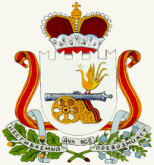 СОВЕТ ДЕПУТАТОВИГОРЕВСКОГО СЕЛЬСКОГО ПОСЕЛЕНИЯХОЛМ-ЖИРКОВСКОГО РАЙОНА СМОЛЕНСКОЙ ОБЛАСТИРЕШЕНИЕ                          от 07.09.2017 г.                                                                      №  18Об установлении платына жилищные услуги  МУП     «Игоревское коммунальное хозяйство» с 01 июля 2017 года Рассмотрев материалы МУП «Игоревское коммунальное хозяйство» по установлению платы граждан за жилое помещение и жилищные услуги,  руководствуясь ст.22 Устава Игоревского сельского поселения Холм-Жирковского района Смоленской области, Совет Депутатов Игоревского сельского поселения Холм-Жирковского района Смоленской областиРЕШИЛ:Установить плату за жилое помещение и жилищные услуги согласно приложения 1-3.Настоящее решение вступает в силу после подписания и распространяется на правоотношения возникшие с 01 июля 2017 года.Признать утратившим силу с 01 июля 2017 года Решение Совета депутатов Игоревского сельского поселения от 12.07.2016 года  № 20 «Об установлении платы на жилищные услуги  МУП «Игоревское коммунальное хозяйство»  с 01.07.2016г.».                                                                                                                       Приложение № 1                                                                                                                      к решению                                                                                                                      Совета депутатов                                                                                                                      от  07.09.2017 №18 г.                                       Размеры платыза содержание жилого помещения для расчетов с населениемпо МУП «Игоревское коммунальное хозяйство».        Приложение № 2                                                                                                                      к решению                                                                                                                       Совета депутатов                                                                                                                      от 07.09.2017 №18г.                   Размер платыза наем жилого помещения для расчетов с населениемпо МУП «Игоревское коммунальное хозяйство».                    Приложение № 3                                                                                                                            к решениюСовета депутатов                                                                                                                            от 07.09.2017 №18 Размер платы  за вывоз твердых бытовых отходовдля расчетов с населением и прочими потребителямипо МУП «Игоревское коммунальное хозяйство»Примечание: Применяется для граждан проживающих в частном секторе и      освобожденных от платы за содержание и ремонт жилья и для прочих потребителей.Глава муниципального образованияИгоревского сельского поселенияХолм-Жирковского районаСмоленской областиТ.А. Семёнова           Вид благоустройстваПлата за 1 кв.м общей площадижилого помещения в месяцруб. коп.Двухэтажные жилые дома, имеющие водопровод, канализацию и центральное отопление16,81Деревянные жилые дома с водопроводом и без удобств3,35Вид благоустройстваПлата за 1 кв.м общей  площади жилого помещения в месяц, руб. коп.Многоэтажные жилые дома,имеющие все виды благоустройства,кроме лифта и мусоропровода.0-43Двухэтажные жилые дома, имеющие водопровод, канализацию и центральное отопление.0-33Деревянные жилые дома с водопроводом и без удобств0-16Наименование потребителяРазмер тарифа, руб/м3Норма накопления в месяц,м3/чел.Плата в рублях с 1 чел. в месяцНаселение382,500,14756,23Прочие потребители382,50